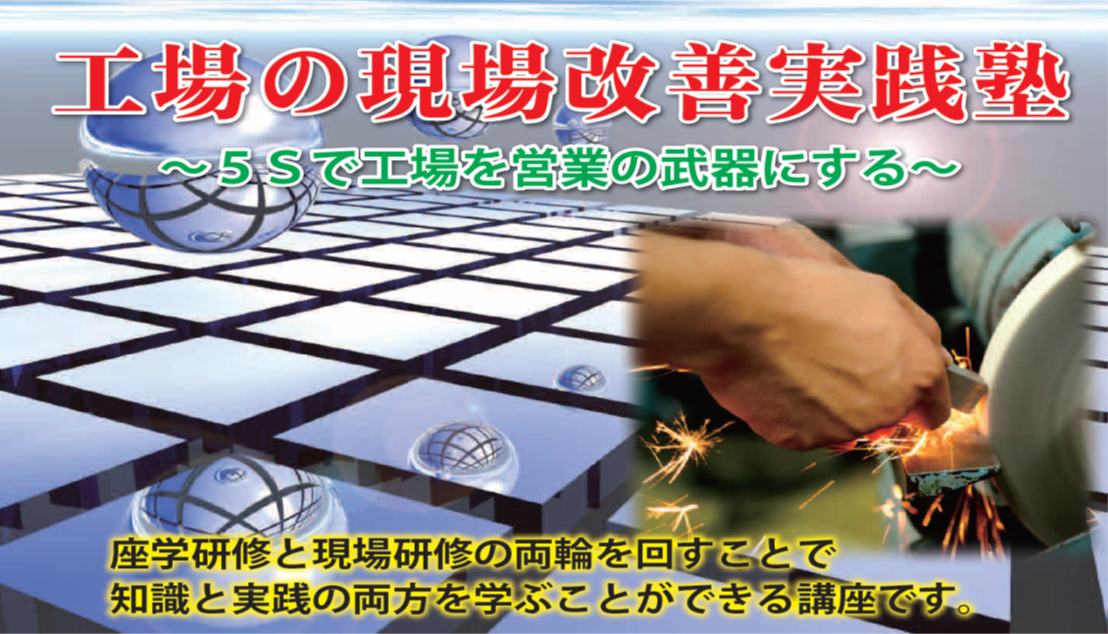 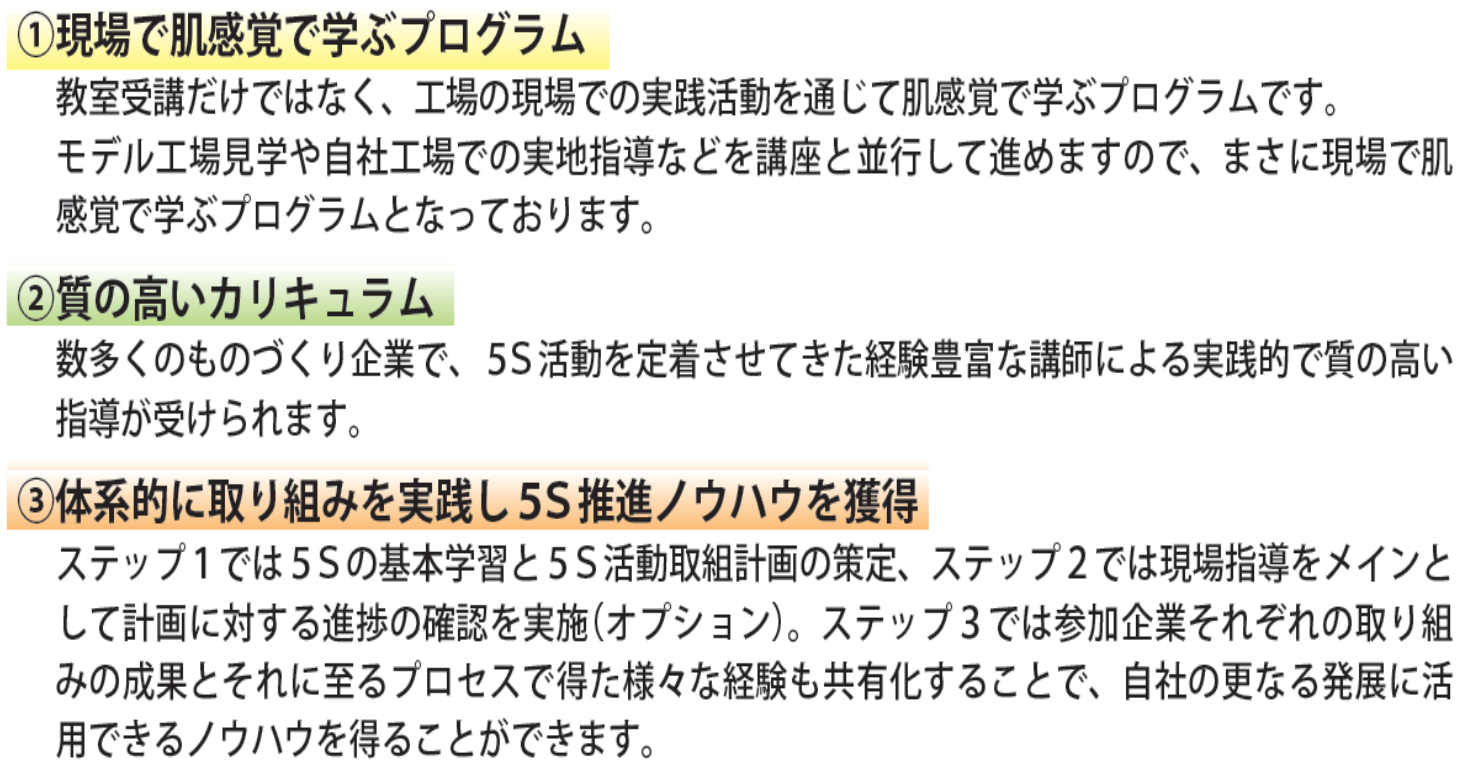 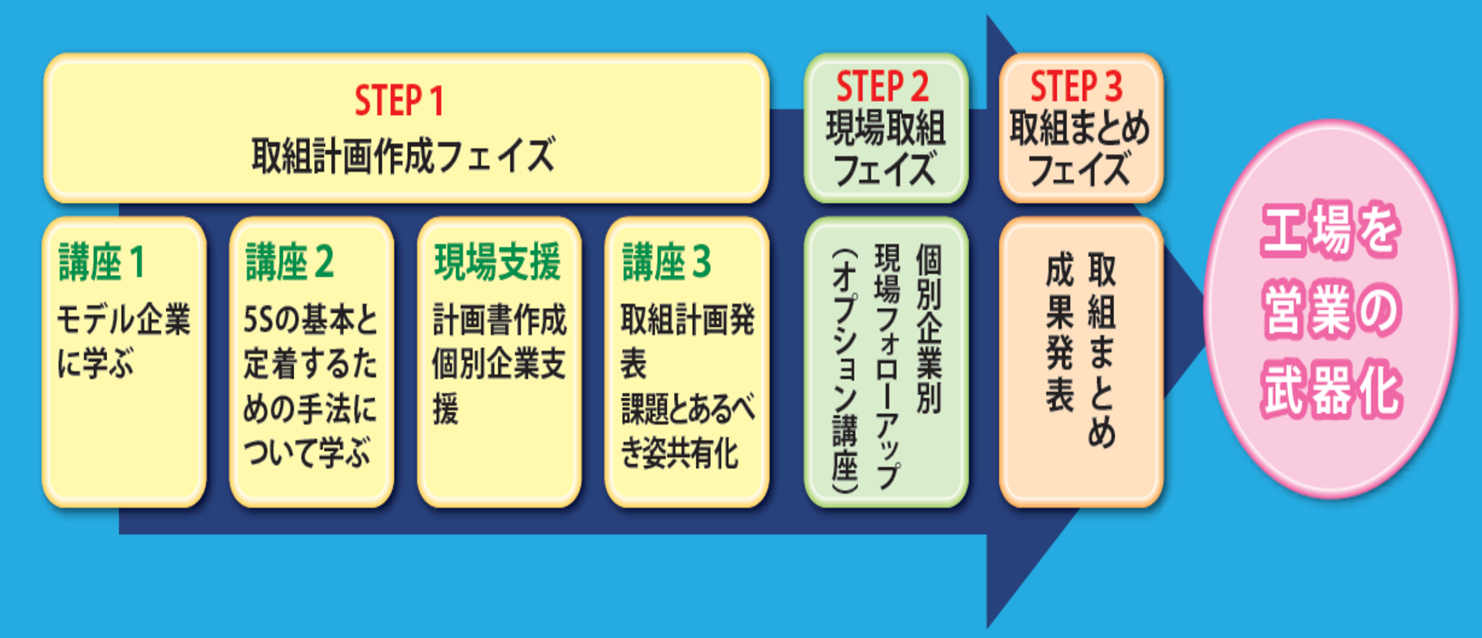 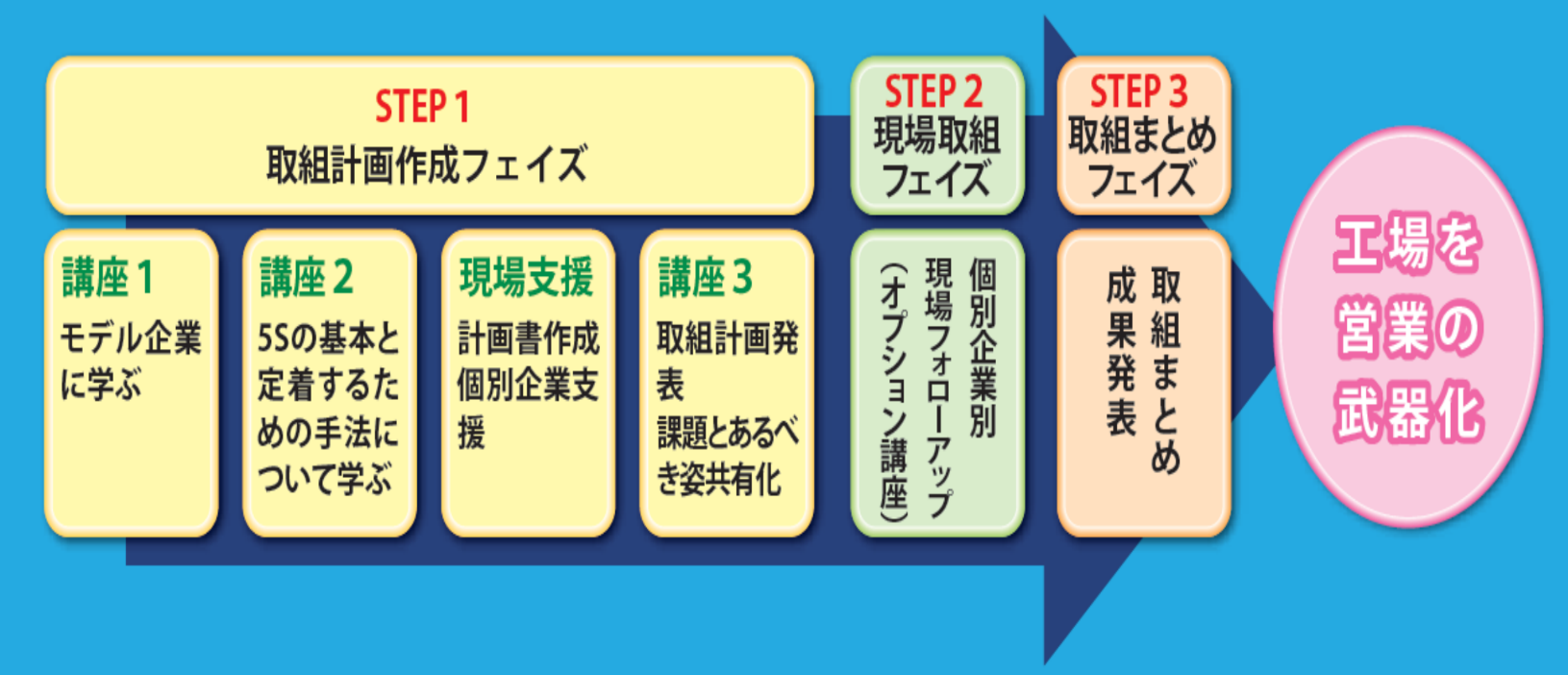 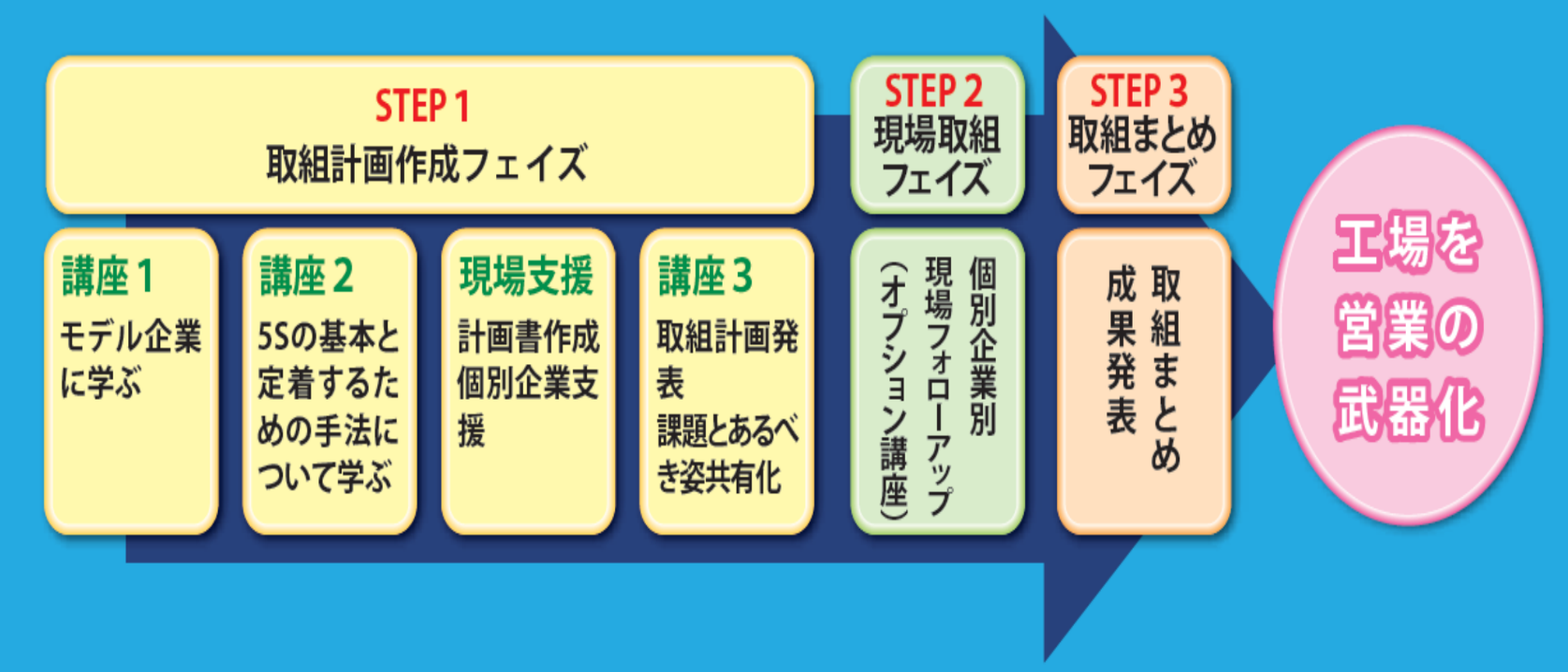 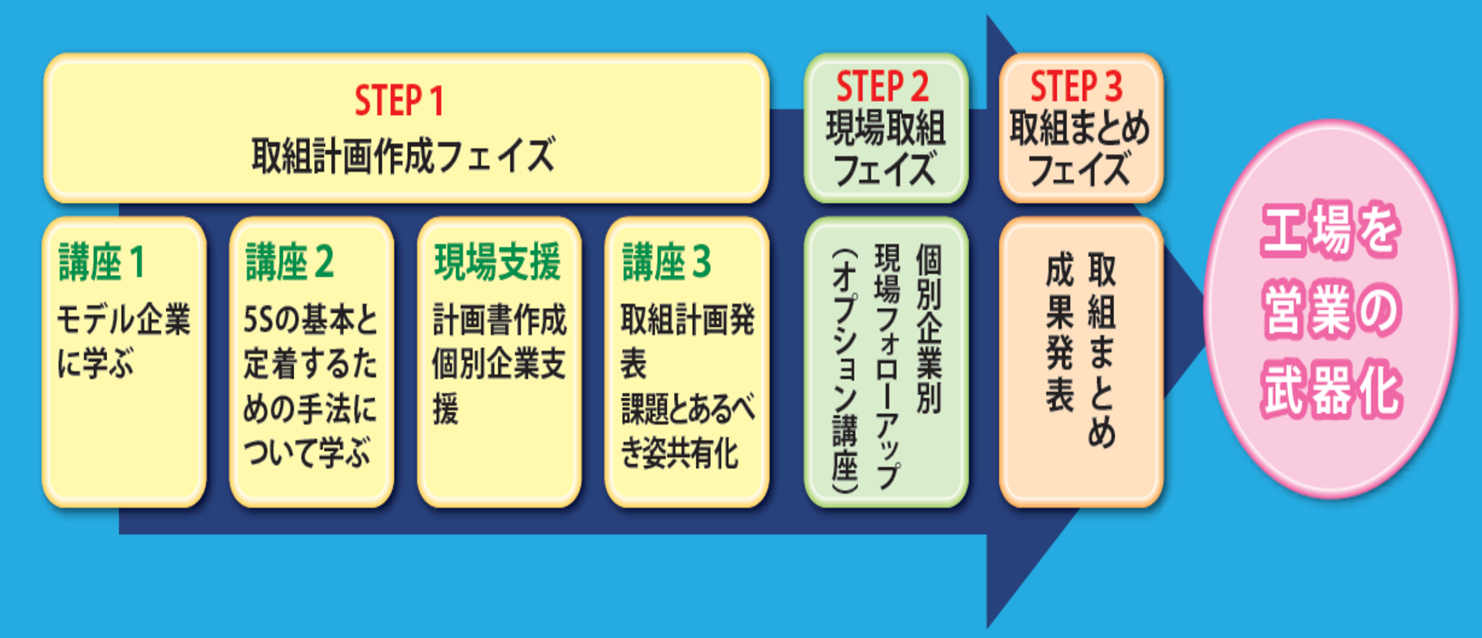 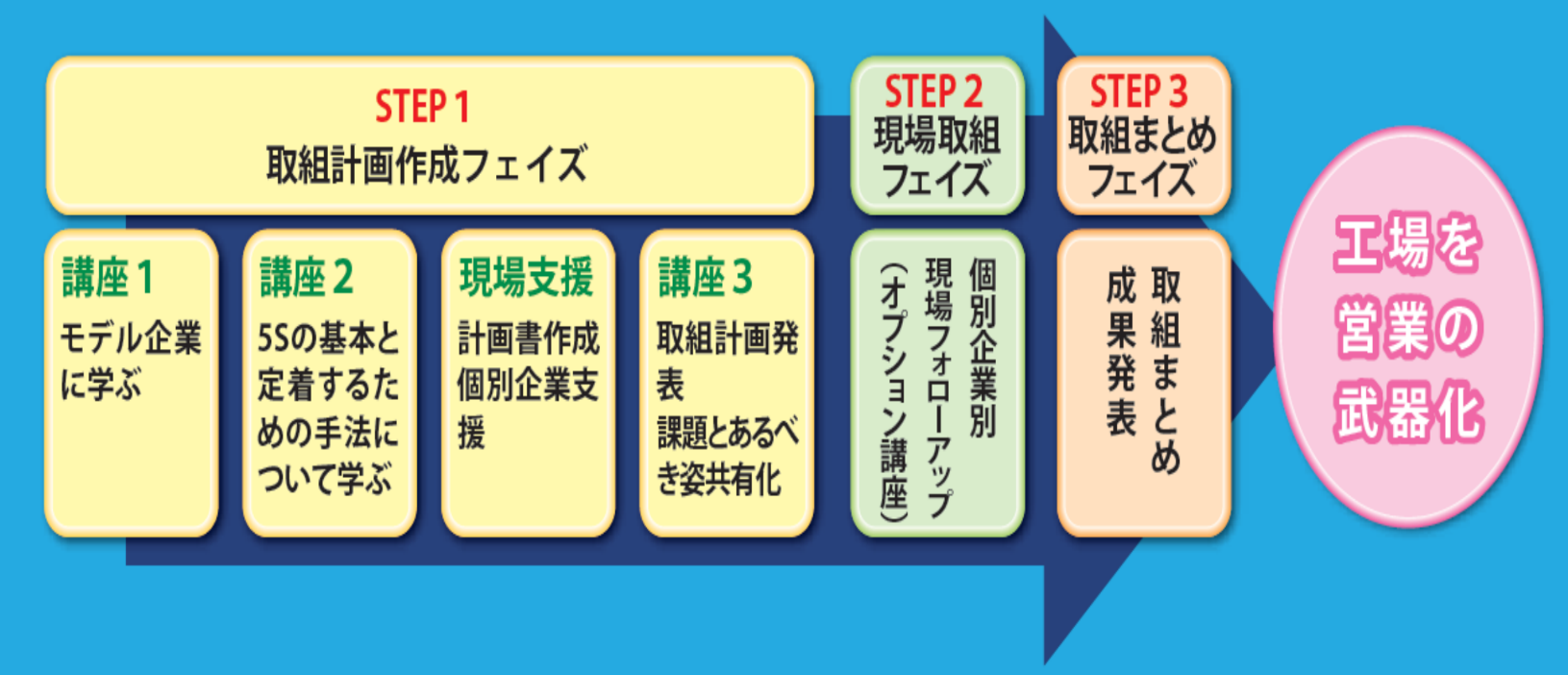 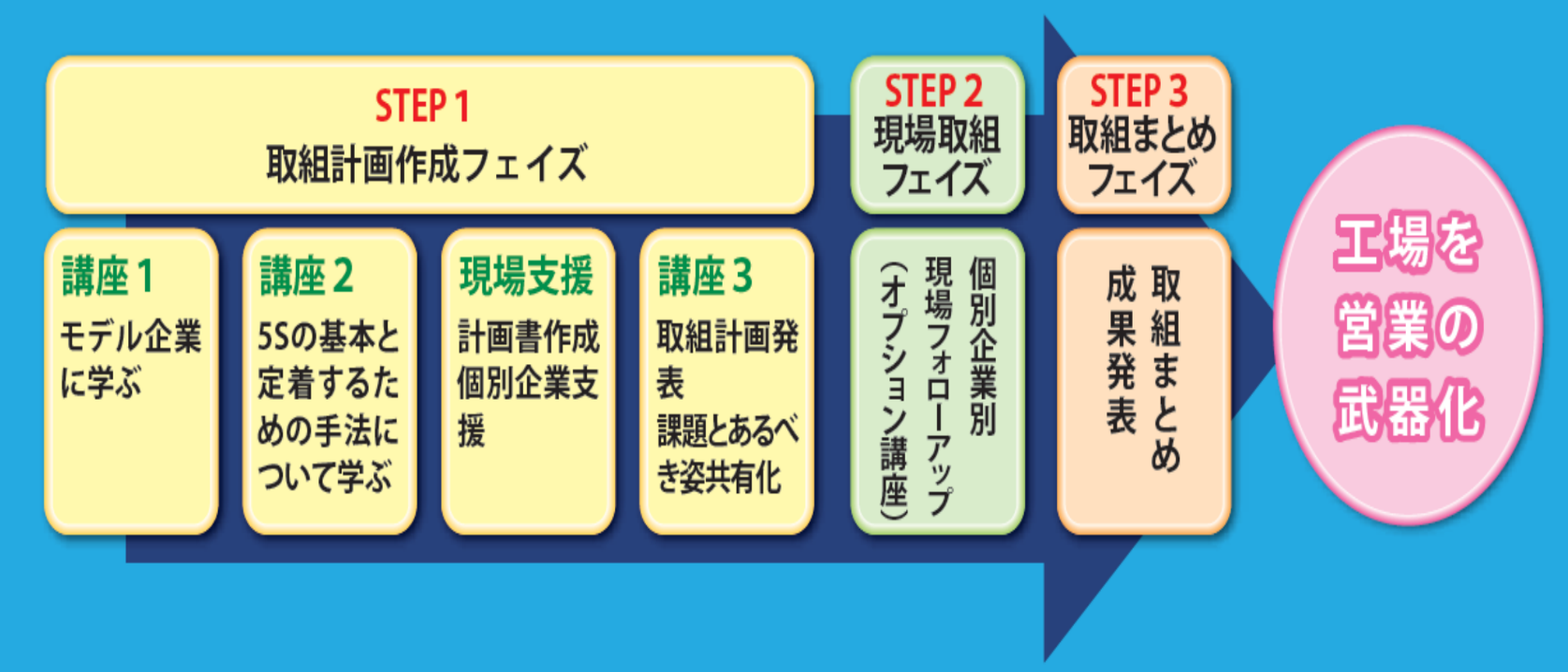 【募集要領】					　　 【講師紹介】          	　　	　　　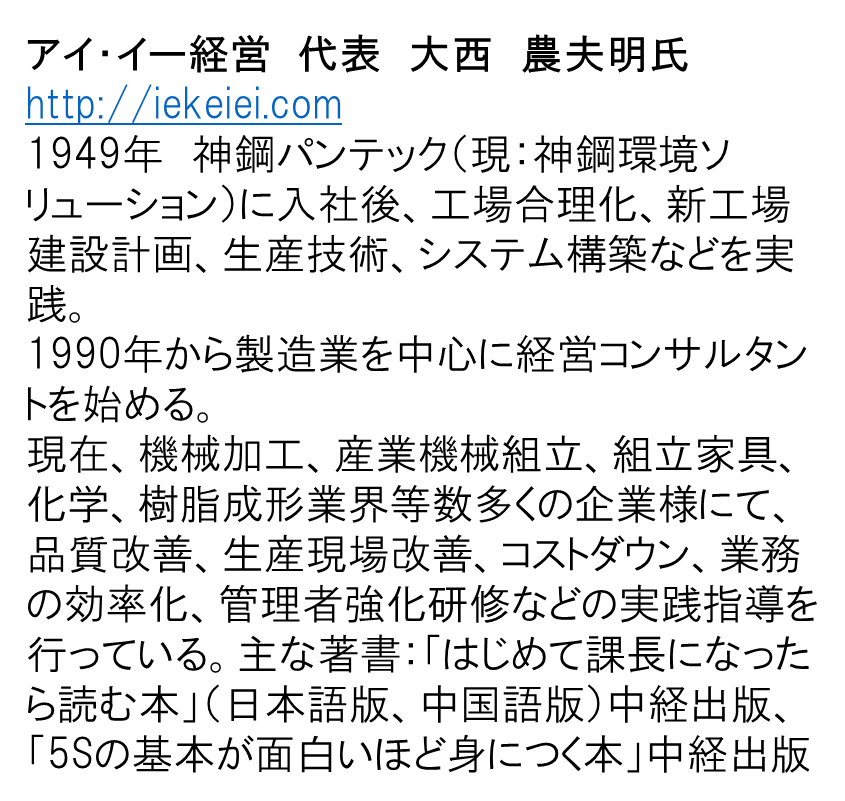 ■対　象	現場改善に積極的に取り組みたいと考えている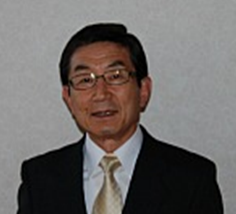 堺市内のものづくり中小企業■定　員	５社程度　申込先着順　1社で複数名受講可能■受講料	２０,０００円/社（税込）■講　師	アイ・イー経営　代表　大西　農夫明氏　モデル企業　２５年度受講企業から２社を予定■お申込方法	下記申込書に必要事項をご記入の上、FAXでお申込ください。お申込みいただいた方には、お支払い方法を含めた受講のご案内を別途お送りします【カリキュラム】-------------------------------------------------------------------------------工場の現場改善実践塾　受講申込書堺市産業振興センター　経営支援課行き                   FAX：０７２-２５５-１１８５講座講座日時・場所内容ｽﾃｯﾌﾟ１１日目５Ｓの基本と定着するための手法について学ぶ1/31(土)13:30-17:30 場所：ｺﾝﾍﾞﾝｼｮﾝﾎｰﾙ５Ｓとは（目的と効果）５つのＳの本質を理解する５Ｓ活動を定着させ営業のツールとするためのルール作りと体制づくりｽﾃｯﾌﾟ１２日目あるべき姿を明確化するモデル企業の工場（現場）見学　＋　モデル企業の改善取り組みから学ぶ2/4(水) 13:00-17:30堺市内ﾓﾃﾞﾙ企業2社訪問後　ｾﾝﾀｰ ｾﾐﾅｰ室1５Ｓを実践してあるべき姿に変革させたモデル企業訪問し、改善が図られた現場を自身の目で見てあるべき姿のイメージを明確化する。あるべき姿に向けて具体的なプロセスを明確化する。ｽﾃｯﾌﾟ１個別事前面談（相談）個別事前面談（相談）３/2(月)、3/4(水)2時間/社現場を見ながら５Ｓの現状を把握し、あるべき姿の構築に向けた改善のテーマ設定と改善の具体策を出すための調査面談と実施計画の策定を実施。ｽﾃｯﾌﾟ１３日目各社の取り組みテーマと取り組み内容の発表3/28(土) 13:30-17:30 場穂：ｺﾝﾍﾞﾝｼｮﾝﾎｰﾙ個別事前面談を元に、参加各社で策定した取り組みテーマ及びプロセスに関する発表を行い、あるべき姿に向けた取り組み内容を明確にする。個別面談時に撮影した写真や動画で共有化し、全社展開に向けた各社の決意表明を行う。※現場改善取り組みに向けたキックオフｽﾃｯﾌﾟ２自主活動現場改善取組平成27年4～9月自主取組（外部の専門家を活用して推進する場合は派遣対応）⇒講師による個別進捗フォロー（各社ニーズに対応）ｽﾃｯﾌﾟ３取組報告会各社の改善活動進捗発表平成27年11/上旬(土)午後2時間程度半年後の取り組みの推進状況を発表しながら、変化状況を共有化しながら新たに取り組む企業向けに成果発表を行う。各社の取組み手法を共有化し自社の取組みに活かす。ふりがな会社名ふりがな受講者氏名受講者役職ふりがな受講者氏名受講者役職所在地電話番号ﾌｧｯｸｽ番号受講者メール事業概要ご連絡担当者役職・氏名サブメンバー出席予定

各講座5名まで
役職・氏名をご記入ください。1日目　５Ｓの基本と定着するための手法について学ぶ1日目　５Ｓの基本と定着するための手法について学ぶサブメンバー出席予定

各講座5名まで
役職・氏名をご記入ください。1日目　５Ｓの基本と定着するための手法について学ぶ1日目　５Ｓの基本と定着するための手法について学ぶサブメンバー出席予定

各講座5名まで
役職・氏名をご記入ください。1日目　５Ｓの基本と定着するための手法について学ぶ1日目　５Ｓの基本と定着するための手法について学ぶサブメンバー出席予定

各講座5名まで
役職・氏名をご記入ください。1日目　５Ｓの基本と定着するための手法について学ぶ1日目　５Ｓの基本と定着するための手法について学ぶサブメンバー出席予定

各講座5名まで
役職・氏名をご記入ください。1日目　５Ｓの基本と定着するための手法について学ぶ1日目　５Ｓの基本と定着するための手法について学ぶサブメンバー出席予定

各講座5名まで
役職・氏名をご記入ください。2日目　あるべき姿を明確化する
モデル企業の工場（現場）見学　＋　モデル企業の改善取り組みから学ぶ2日目　あるべき姿を明確化する
モデル企業の工場（現場）見学　＋　モデル企業の改善取り組みから学ぶサブメンバー出席予定

各講座5名まで
役職・氏名をご記入ください。2日目　あるべき姿を明確化する
モデル企業の工場（現場）見学　＋　モデル企業の改善取り組みから学ぶ2日目　あるべき姿を明確化する
モデル企業の工場（現場）見学　＋　モデル企業の改善取り組みから学ぶサブメンバー出席予定

各講座5名まで
役職・氏名をご記入ください。2日目　あるべき姿を明確化する
モデル企業の工場（現場）見学　＋　モデル企業の改善取り組みから学ぶ2日目　あるべき姿を明確化する
モデル企業の工場（現場）見学　＋　モデル企業の改善取り組みから学ぶサブメンバー出席予定

各講座5名まで
役職・氏名をご記入ください。2日目　あるべき姿を明確化する
モデル企業の工場（現場）見学　＋　モデル企業の改善取り組みから学ぶ2日目　あるべき姿を明確化する
モデル企業の工場（現場）見学　＋　モデル企業の改善取り組みから学ぶサブメンバー出席予定

各講座5名まで
役職・氏名をご記入ください。2日目　あるべき姿を明確化する
モデル企業の工場（現場）見学　＋　モデル企業の改善取り組みから学ぶ2日目　あるべき姿を明確化する
モデル企業の工場（現場）見学　＋　モデル企業の改善取り組みから学ぶサブメンバー出席予定

各講座5名まで
役職・氏名をご記入ください。3日目　各社の取り組みテーマと取り組み内容の発表3日目　各社の取り組みテーマと取り組み内容の発表サブメンバー出席予定

各講座5名まで
役職・氏名をご記入ください。3日目　各社の取り組みテーマと取り組み内容の発表3日目　各社の取り組みテーマと取り組み内容の発表サブメンバー出席予定

各講座5名まで
役職・氏名をご記入ください。3日目　各社の取り組みテーマと取り組み内容の発表3日目　各社の取り組みテーマと取り組み内容の発表サブメンバー出席予定

各講座5名まで
役職・氏名をご記入ください。3日目　各社の取り組みテーマと取り組み内容の発表3日目　各社の取り組みテーマと取り組み内容の発表サブメンバー出席予定

各講座5名まで
役職・氏名をご記入ください。3日目　各社の取り組みテーマと取り組み内容の発表3日目　各社の取り組みテーマと取り組み内容の発表